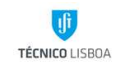 ÍndicePrincípios gerais	5Abreviaturas e acrónimos	9Legislação aplicável	11Mapa de atualização do documento	12Capítulo 1- Orçamento	13Processo 1.1- Elaboração do orçamento UE10 e 36	13Capítulo 2- Economato	15Processo 2.1- Entrega de material	15Subprocesso 2.1.1– Entidades externas para os quais é necessária fatura	15Processo 2.2- Requisições de material quando não existe stock em armazém	17Processo 2.3- Fotocópias de exames	19Processo 2.4- Conferência de existências	21Processo 2.5- Gestão de stock’s	23Processo 2.6- Emissão de guia de transporte	25Processo 2.7- Agendas e memorandos	27Processo 2.8- Venda merchandising	29Subprocesso 2.8.1– Entidades externas para os quais é necessário emitir fatura	29Subprocesso 2.8.2– Requisições internas	29Processo 2.9- Pedidos à Alameda de artigos de merchandising	31Processo 2.10- Conferência do merchandising	33Capítulo 3- Contabilidade	35Processo 3.1- Imputações internas (shuttle, cópias e viatura)	35Subprocesso 3.1.1- Imputações internas com fatura	35Subprocesso 3.1.2- Imputações internas sem fatura	35Processo 3.2- Processamento da despesa	37Subprocesso 3.2.1- Processo da unidade de exploração 10	37Subprocesso 3.2.2- Processo da unidade de exploração 36 ou Projetos	37Processo 3.3- Faturação de reserva de salas e espaços	39Processo 3.4- Faturação de Projetos	41Processo 3.5- Faturação ao abrigo de contratos	43Subprocesso 3.5.1- Máquinas de venda automática	43Subprocesso 3.5.2- Aluguer/cedência de espaços	43Subprocesso 3.5.3- Aluguer/cedência de espaços- consumos de água, gás e eletricidade	43Processo 3.6- Faturação de custos internos	45Subprocesso 3.6.1- Faturação de custos de utilização do shuttle	45Subprocesso 3.6.2- Faturação de custos de utilização da carrinha e reprografia	45Processo 3.7- Bolsas UE 36 e Projetos	47Processo 3.8- Missões	49Processo 3.9- Conciliações	51Processo 3.10- Fundo de maneio	53Subprocesso 3.10.1- Fundo de maneio da UE 10	53Subprocesso 3.10.2- Fundo de maneio da UE 36	55Capítulo 4- Tesouraria	57Processo 4.1- Pagamentos	57Processo 4.2- Receita da UE 10	59Subprocesso 4.2.1- Recebimentos do MB da AGRHT	59Subprocesso 4.2.2- Recebimentos em numerário ou cheque AGRHT	59Subprocesso 4.2.3- Recebimentos de tickets educação da AGRHT	59Subprocesso 4.2.4- Recebimentos de valores e cheques NSS	59Subprocesso 4.2.5- Recebimentos merchandising	60Processo 4.3- Receita de faturas	62Processo 4.4- Disponibilidades	64Processo 4.5- Identificação movimentos bancários	66Processo 4.6- Movimentos indevidos	68Processo 4.7- Apuramento do IVA	70Capítulo 5- Projetos consultadoria e prestação de serviços	72Processo 5.1- Abertura do projeto	72Processo 5.2- Despesa	74Processo 5.3- Receita	74Processo 5.4- Encerramento do projeto	74Capítulo 6- Projetos nacionais (subsídios)	76Processo 6.1- Abertura de projeto	76Processo 6.2- Despesa	78Processo 6.3- Receita	78Processo 6.4- Encerramento do projeto	80Processo 6.5- Relatórios	82Capítulo 7- Gestão do autocarro	84Processo 7.1- Calendarização do ano letivo	84Processo 7.2- Conferência de faturas mensais	84Processo 7.3- Mapas de ocupação	84Processo 7.4- Serviços ocasionais	84Processo 7.5- Estimativas de custos	84Processo 7.6- Gestão das reclamações/sugestões	85Capítulo 8- Património	87Processo 8.1- Etiquetagem de bens	87Processo 8.2- Autos de abate	87Capítulo 9- Revisões/atualizações	89Processo 9.1- Revisão/atualização de tabela de preços reprografia	89Processo 9.2- Revisão/atualização da página da AGAFT	89Capítulo 10- Correspondência	91Processo 10.1- Correspondência recebida	91Processo 10.2- Correspondência a encaminhar	91Processo 10.3- Correspondência enviada	91Capítulo 11- Arquivo digital	93Processo 11.1- Estrutura do arquivo	93Processo 11.2- Alterações/modificações à estrutura do arquivo	93Princípios geraisA Área de Gestão Administrativa e Financeira do Taguspark exerce as suas atribuições nos domínios da gestão financeira, respeitando as considerações técnicas, os princípios e regras contabilísticas, garantindo a sua regulamentação e aplicação, sendo ainda responsável pela gestão orçamental, projetos, património e economato assegurando a gestão administrativa relacionada com qualidade, apoio jurídico e o expediente necessário, em total cooperação, concertação e comunicação com o Administrador, a Direção Contabilística, a Direção Orçamental e Patrimonial e a Direção de Projetos.Esta Área compreende as seguintes matérias:- Orçamento:Preparar e elaborar a componente referente ao campus do IST no Taguspark do orçamento ordinário e dos necessários orçamentos suplementares. Acompanhar os processos de alteração orçamental levados a cabo pela DOP designadamente de reforço e transferência de verbas;Acompanhar e garantir a execução financeira do orçamento afeto à operação do campus do IST no Taguspark;Cumprir todas as circulares e prazos definidos pela DGO, assim como todas as imposições fiscais e o descrito no SNCAP;Apresentar balancetes mensais e outros indicadores de gestão que lhe forem determinados;Cumprir todos os procedimentos e prazos definidos pelo Administrador;Estabelecer uma gestão financeira adequada às necessidades do campus do IST no Taguspark.- Economato:Efetuar previsões de utilização, fornecimento e consumos de bens, assim como calcular quantidades de encomenda/utilização e manter permanentemente atualizado um sistema de controlo de utilização e de consumos de todas as unidades;Criar e manter atualizados ficheiros, que permitam realizar um inventário permanente das existências dos bens adstritos;Fornecer, após verificação de autorizações, mas sempre mediante requisição própria, os bens e materiais destinados ao funcionamento ou atuação dos serviços, controlando as entregas;Efetuar o controlo de stock’s através do registo das entradas e saídas dos artigos de expediente e outros bens e proceder a contagens físicas periódicas;Remeter para as unidades competentes toda a documentação justificativa das despesas efetuadas.- Património:Garantir a etiquetagem dos bens;Apoiar as conferências do NP;Rececionar os autos de abate e enviar para o NP.- Contabilidade:Executar a contabilidade orçamental e patrimonial, independentemente da fonte de financiamento, de acordo com as regras orçamentais e os princípios contabilísticos do SNCAP;Assegurar o cumprimento das normas de contabilidade e garantir a sua regulamentação e aplicação em estreita articulação com a Direção Contabilística do IST;Adotar os critérios definidos em concertação com a Direção Financeira do IST, para a contabilização das receitas e despesas e proceder ao seu registo;Cabimentar as propostas de despesa apresentadas pelos diferentes serviços do campus do IST no Taguspark;Receber faturas e documentos de fundo de maneio, devidamente conferidos, e proceder ao registo contabilístico;Submeter a autorização superior os pagamentos a efetuar, depois da verificação de cabimento financeiro, emitindo autorizações de pagamento;Contabilização/imputação de custos/proveitos internos;Proceder mensalmente às reconciliações bancárias;Proceder à emissão de faturas e documentos equivalentes e sua contabilização;Promover o controlo das despesas por centro de custo;Proceder ao arquivo organizado de processos de natureza financeira;Apurar mensalmente os montantes de taxas, impostos e receita a transferir para o NT do IST no campus da Alameda, respeitando os prazos por estes definidos.-Tesouraria:Arrecadar e contabilizar todos os recebimentos e pagamentos;Efetuar os pagamentos depois de devidamente autorizados;Fornecer aos serviços competentes a indicação dos levantamentos e entradas de valores;Proceder aos depósitos e levantamentos de fundos nas instituições bancárias;Proceder às reposições do fundo de caixa;Controlar e verificar o fundo de maneio;Verificar as assinaturas obrigatórias nas transferências bancárias;Emitir os pedidos de transferências bancárias;Acompanhar diariamente o movimento de valores e comprovar o saldo da conta bancária;Comunicar aos interessados as datas de pagamento e elaborar o expediente geral relacionado com o seu funcionamento normal;Manter atualizada a sua escrita, de modo a poder ser verificada, em qualquer altura, a exatidão dos fundos em cofre e em depósito;Planear as necessidades de tesouraria de acordo com os compromissos e cobranças a efetivar;Emitir os recibos, depois de cobradas as faturas e documentos equivalentes;Enviar as disponibilidades sempre que solicitadas pela DC.- Projetos:Abertura de novos projetos em SAP;Acompanhar a gestão económico-financeira dos projetos/financiamentos e garantir a execução financeira do orçamento na aplicação informática;Proceder ao controlo do recebimento e pagamento de overheads;Controlar a imputação de despesas relativas a transferências internas;Acompanhar as ações de auditoria dos projetos financiados e elaborar contraditórios às auditorias sempre que necessário;Verificar todos os processos de despesa quanto à sua elegibilidade e legalidade;Elaborar as autorizações de despesa, depois da verificação de cabimento financeiro e envio para a contabilidade da AGAFT;Preparar e acompanhar a execução dos relatórios financeiros de projetos, dos protocolos, e contratos programa no âmbito de entidades financiadoras, e assegurar a respetiva organização das pastas de projeto;Arquivar toda a documentação comprovativa, em papel e digitalmente;Preparar e manter atualizadas análises globais sobre a execução de projetos;Apurar os valores a transferir para os membros dos consórcios de projetos liderados pelo IST.- Outros:Acompanhar a execução dos contratos de cessão de exploração de espaços do Taguspark em vigor;Garantir a venda de produtos de merchandising do IST;Planear e gerir o serviço de autocarros regulares ao serviço do IST, que proporcionam a mobilidade entre os campi da Alameda e do Taguspark;Garantir a execução de fotocópias de enunciados de testes e exames nas condições de segurança necessárias;Apoio administrativo no que se refere à qualidade, apoio jurídico, Biblioteca e Serviços de Saúde do Taguspark.Abreviaturas e acrónimosAEPQ 	Área de Estudos Planeamento e QualidadeAGAFT	Área de Gestão Administrativa e Financeira do TagusparkAGRHT	Área de Gestão e Recursos Humanos do TagusparkAQAI 	Área para a Qualidade e Auditoria InternaDC		Direção ContabilísticaDOP	Direção Orçamental e Patrimonial DP		Direção de ProjetosCC		Centro de CustoCG		Conselho de GestãoCGD	Caixa Geral de DepósitosDGO	Direção Geral do OrçamentoDOT	Aplicações Centrais do ISTDRH	Direção de Recursos HumanosFCT	Fundação para a Ciência e TecnologiaGCRP	Gabinete de Comunicação e Relações PúblicasGET	Gestor do Edifício do TagusparkMB		MultibancoNCA	Núcleo de Compras e AprovisionamentoNCEP	Núcleo de Comunicação, Eventos e Parcerias do TagusparkNEO	Núcleo de Execução OrçamentalNGAC	Núcleo de Gestão e Acompanhamento de ContratosNI		Nota de ImputaçãoNIT	Núcleo de Informática do TaguspakNP		Núcleo de PatrimónioNT		Núcleo de TesourariaNSG	Núcleo de Serviços Gerais NSS	Núcleo de Serviços de SaúdePAP	Pedido de Autorização de PagamentoPEP	Centro de custo em SAPPOS	Ponto de VendaRT		Report ticket AGAFTSAP	Sistema de Informação Financeira SNCAP	Sistema de Normalização Contabilística para as Administrações PúblicasTPA	Terminal de Pagamento AutomáticoUE		Unidades de exploraçãoVP		Vice-PresidenteLegislação aplicávelMapa de atualização do documentoCapítulo 1- OrçamentoProcesso 1.1- Elaboração do orçamento UE10 e 36É elaborado anualmente. No início de junho é enviado aos responsáveis dos CC mapa com os seguintes dados:- Execução do ano anterior;- Previsão orçamental para o ano corrente;- Execução orçamental do ano corrente, com informação até ao mês anterior ao envio. No caso dos projetos da UE 36, é enviado o saldo do projeto e é solicitada a previsão de receita e/ou despesa.Para as Receitas Próprias do Taguspark UE 36, é necessário elaborar uma previsão da receita, baseada nos contratos de exploração e uma estimativa para o aluguer de salas.A despesa é calculada com base na previsão da receita. Quando recebe a informação dos responsáveis, procede da seguinte forma:- Elabora um mapa resumo com todas as previsões;- Envia para aprovação do VP para Gestão do campus do Taguspark;- Envia mail para a DOP.MAPA DO PROCESSODescrição do Processo: Elaboração do orçamentoCapítulo 2- EconomatoProcesso 2.1- Entrega de materialRecebe a requisição com o material pretendido.Entrega o material, regista a saída dos itens em SAP.Envia guia de saída de armazém por email para os responsáveis dos CC.Digitaliza e arquiva na área partilhada da AGAFT no arquivo digital.Arquiva original na pasta Economato (ano corrente).Subprocesso 2.1.1– Entidades externas para os quais é necessária faturaRecebe a requisição com o material pretendido.Entrega o material. Fotocopia a requisição e arquiva na pasta Economato (ano corrente).Envia original para a contabilidade da AGAFT que emitirá a fatura.MAPA DO PROCESSODescrição do Processo: Entrega de MaterialProcesso 2.2- Requisições de material quando não existe stock em armazémRecebe a requisição.Envia para NCA.Quando o material chega ao NCA, contatam para se ir levantar.Solicita à GET para ir levantar o material à Alameda.Contacta o centro de custo requisitante para levantar o material.MAPA DO PROCESSODescrição do Processo: Requisições de material quando não existe stock em armazémProcesso 2.3- Fotocópias de examesRecebe a requisição juntamente com os originais.Preenche formulário com os dados necessários para realizar as cópias.Fotocopia. Avisa o responsável que os exames estão prontos, guarda-os no cofre.Entrega os exames e regista o levantamento no formulário.Solicita a requisição interna (se não entregaram quando foi feito o pedido).Apura custo das cópias, no mapa em excel e coloca na requisição.Entrega na contabilidade o original para registo do custo em SAP (imputação interna). Envia por email para o responsável do centro de custo o valor apurado.Arquiva a requisição original na pasta Imputações Internas (ano corrente).MAPA DO PROCESSODescrição do Processo: Fotocópias de examesProcesso 2.4- Conferência de existênciasMensalmente efetua o controlo de bens existentes.Retira um mapa do SAP com as existências em armazém.Procede à contagem.Regista se está em conformidade colocando um comentário.Arquiva na pasta conferências mensais.MAPA DO PROCESSODescrição do Processo: Conferência de existênciasProcesso 2.5- Gestão de stock’sSempre que deteta uma baixa no nível ótimo de stock.Contacta o NCA para saber se tem o(s) artigo(s) disponível(eis).Preenche requisição interna com os itens em falta.Recolhe assinatura do coordenador da AGAFT.Fotocopia a requisição e arquiva na pasta Economato/Alameda (ano corrente).Solicita ao GET a disponibilidade para o levantamento do material.Emite a guia de transporte e envia juntamente com o original da requisição.Quando recebe o material do NCA, confere as quantidades e o número do material, se está em conformidade com o pedido e com a guia de transferência entre os armazéns.Arquiva a guia de transferência do material na pasta Economato/Alameda junto à cópia da requisição interna (ano corrente).MAPA DO PROCESSODescrição do Processo: Gestão de stock’sProcesso 2.6- Emissão de guia de transporteRecebe um mail com o pedido de emissão de guia.Faz emissão da guia no portal das finanças.Imprime a guia, carimba e assina.Contacta por mail para virem levantar.Entrega o original e arquiva uma cópia.MAPA DO PROCESSODescrição do Processo: Emissão de guia de transporteProcesso 2.7- Agendas e memorandosNa primeira semana de setembro.Envia mail para os docentes e técnicos administrativos a solicitar os pedidos de agendas e memorandos para o ano seguinte, com resposta até à segunda semana de setembro.Recolhe os pedidos recebidos através do RT, coloca-os como pendentes.Envia um mail e uma requisição interna para o NCA com todos os pedidos referentes ao Taguspark. Quanto as agendas e memorandos chegam ao NCA, contatam para se ir levantar.Solicita à GET para ir buscar o material à Alameda.Responde aos tickets com o pedido para virem levantar o material e fecha os tickets.MAPA DO PROCESSODescrição do Processo: Agendas e memorandosProcesso 2.8- Venda merchandisingSubprocesso 2.8.1– Entidades externas para os quais é necessário emitir faturaNo POS, procede à abertura de caixa para registar a fatura simplificada.Regista, imprime, carimba, assina e fotocopia.Entrega original ao utente.Lança no stock do merchandising a saída do artigo.Guarda as faturas com os valores (numerário ou multibanco) no cofre.No início do mês, entrega na tesouraria da AGAFT as faturas.Faz o mapa mensal do multibanco e envia para a Tesouraria da Alameda, com as respetivas faturas, por e-mail.Arquiva a cópia da digitalização no arquivo digital.Arquiva os originais.Subprocesso 2.8.2– Requisições internas Recebe a requisição com o material pretendido.Entrega o material.Lança no stock do merchandising a saída do artigo.Envia para Alameda a digitalização e o original da requisição para o GCRP, sem valores.Arquiva a cópia da digitalização no arquivo digital.MAPA DO PROCESSODescrição do Processo: Venda de merchandisingProcesso 2.9- Pedidos à Alameda de artigos de merchandisingSempre que deteta uma baixa no nível ótimo de stock.Contacta o GCRP para saber se tem o artigo disponível.Envia um e-mail com o pedido de material.Solicita ao GET a disponibilidade para o levantamento de material.Emite a guia de transporte.Quando recebe o material do GCRP, confere as quantidades e se está em conformidade com o pedido.Regista no stock do merchandising a entrada do artigo.Arquiva o pedido de material na pasta do Merchandising (ano corrente).MAPA DO PROCESSODescrição do Processo: Pedidos à Alameda de artigos de merchandisingProcesso 2.10- Conferência do merchandisingMensalmente efetua o controlo de bens existentes.Retira a listagem com as existências em armazém.Procede à contagem.Regista as contagens.Arquiva na pasta conferências mensais.MAPA DO PROCESSODescrição do Processo: Conferência do merchandisingCapítulo 3- ContabilidadeProcesso 3.1- Imputações internas (shuttle, cópias e viatura)As Imputações internas são movimentos que permitem imputar custos aos vários CC, mesmo que estes pertençam a unidades de exploração diferentes.Subprocesso 3.1.1- Imputações internas com faturaEste subprocesso é referente a custos de utilização do shuttle.Mensalmente recebe informação da AGAFT com os pedidos de autocarros extra.Identifica o nº da fatura em SAP.Lança em SAP o valor a imputar a cada centro de custo.Envia informação para o responsável do centro de custo do valor imputado.Regista no mapa resumo de imputações os registos e valores.Digitaliza e arquiva na área partilhada da AGAFT no arquivo digital.Arquiva na pasta de imputações internas (ano corrente).Subprocesso 3.1.2- Imputações internas sem faturaEste subprocesso é referente a custos de utilização da carrinha e reprografia.Mensalmente recebe informação da GET com os custos dos Km’s a imputar e da AGAFT (Economato) as requisições internas com os valores apurados de cópias realizadas.Lança em SAP o valor a imputar a cada centro de custo.Envia informação para o responsável do centro de custo do valor imputado.Regista no mapa resumo de imputações os registos e valores.Digitaliza e arquiva na área partilhada da AGAFT no arquivo digital.Arquiva na pasta de imputações internas (ano corrente).MAPA DO PROCESSODescrição do Processo: Imputações internasProcesso 3.2- Processamento da despesaRecebe alerta da central de compras.Verifica qual é a UE que o processo vai seguir (10 ou 36).Subprocesso 3.2.1- Processo da unidade de exploração 10Em DOT, altera a UE da 36 para 10.Subprocesso 3.2.2- Processo da unidade de exploração 36 ou ProjetosAtribui elemento PEP no DOT;Cabimenta em SAP. Depois de autorizada a aquisição.Faz o compromisso em SAP.Quando recebe a fatura original do NCA.Em DOT envia a fatura para SAP.Regista a fatura em SAP.Envia para a tesouraria da AGAFT pagar.MAPA DO PROCESSODescrição do Processo: Cabimento da despesaProcesso 3.3- Faturação de reserva de salas e espaçosRecebe o mail da reserva de sala enviado pelo NCEP por mail. Emite a fatura em SAP.Envia por mail para o cliente e se este solicitar, envia o original por correio.Informa o responsável do NCEP do nº da fatura e a data do envio para o cliente.Digitaliza a fatura e arquiva na área partilhada da AGAFT no arquivo digital.Arquiva na pasta das faturas (ano corrente).Atualiza o mapa de receita mensal.MAPA DO PROCESSODescrição do Processo: FaturaçãoProcesso 3.4- Faturação de ProjetosRecebe por mail o pedido do responsável do projeto para faturar.Verifica o texto a constar na fatura e o regime do Iva.Emite a fatura em SAP.Informa por mail o responsável do envio da fatura e para o cliente, se este solicitar envia o original por correio.Digitaliza a fatura e arquiva na área partilhada da AGAFT no arquivo digital.Envia cópia para o gestor projeto.Arquiva na pasta das faturas (ano corrente), na pasta projeto e no arquivo digital do projeto.Atualiza o mapa de receita mensal.MAPA DO PROCESSODescrição do Processo: Faturação de ProjetosProcesso 3.5- Faturação ao abrigo de contratosSubprocesso 3.5.1- Máquinas de venda automáticaAté dia 8 de cada mês é necessário retirar a listagem de cada máquina (site vending) referente ao consumo do mês anterior.Com a informação elabora um mapa para calcular o valor a faturar.Envia por mail o pedido a solicitar a fatura à contabilidade.Contabilidade emite a fatura em SAP.Envia por mail para o cliente e se este solicitar, envia o original por correio.Digitaliza a fatura e arquiva na área partilhada da AGAFT no arquivo digital.Envia para o NGAC a cópia da fatura por mail.Arquiva na pasta do contrato e na pasta das faturas (ano corrente).Subprocesso 3.5.2- Aluguer/cedência de espaçosAté dia 31 de cada mês, emite a fatura referente à renda do mês seguinte.Emite a fatura em SAP.Envia por mail para o cliente e se este solicitar envia o original por correio.Digitaliza a fatura e arquiva na área partilhada da AGAFT no arquivo digital.Envia para o NGAC a cópia da fatura.Arquiva na pasta do contrato e na pasta das faturas (ano corrente).Subprocesso 3.5.3- Aluguer/cedência de espaços- consumos de água, gás e eletricidadeRecebe um mail do GET, com o valor dos consumos a faturar.Emite a fatura em SAP.Envia por mail para o cliente, se este solicitar envia o original por correio.Digitaliza a fatura e arquiva na área partilhada da AGAFT no arquivo digital.Envia para o NGAC a cópia da fatura.Arquiva na pasta do contrato e na pasta das faturas da UE 10 (ano corrente).MAPA DO PROCESSODescrição do Processo: Faturação ao abrigo de contratosProcesso 3.6- Faturação de custos internos A faturação de custos internos, permite faturar a entidades externas custos de Economato, utilização do shuttle, reprografia e custos com a utilização da viatura.Subprocesso 3.6.1- Faturação de custos de utilização do shuttleMensalmente recebe informação da AGAFT com os pedidos de autocarros extra.Contabilidade emite a fatura em SAP.Envia por mail para o cliente e se este solicitar, envia o original por correio.Digitaliza a fatura e arquiva na área partilhada da AGAFT no arquivo digital.Arquiva nas pastas de faturas da UE 10 e imputações (ano corrente).Subprocesso 3.6.2- Faturação de custos de utilização da carrinha e reprografiaMensalmente recebe informação da GET com os custos dos Km’s a imputar e da AGAFT- Economato as requisições com os valores apurados de cópias realizadas.Contabilidade emite a fatura em SAP.Envia por mail para o cliente e se este solicitar, envia o original por correio.Digitaliza a fatura e arquiva na área partilhada da AGAFT no arquivo digital.Arquiva nas pastas de faturas da UE 10 e imputações (ano corrente).MAPA DO PROCESSODescrição do Processo: Faturação de custos internosProcesso 3.7- Bolsas UE 36 e ProjetosRecebe o formulário de renovação/abertura de bolsa da DRH a solicitar o nº da reserva.Faz a reserva em SAP e coloca o nº do lançamento no formulário.Envia para o NEO e para a DRH a informação.MAPA DO PROCESSODescrição do Processo: BolsasProcesso 3.8- MissõesRecebe alerta da central de compras.Atribui elemento PEP no DOT (reserva) na missão.Para ajudas de custo e deslocações em viatura própria, cria NPD e cabimenta em SAP. Para os restantes processos de aquisição e reembolsos (pagamento de viagens e inscrições em conferências). Depois de autorizada a missão.Faz o compromisso e solicita o recibo de ajudas de custo e/ou deslocação em viatura própria.Envia para a Tesouraria da AGAFT pagar.MAPA DO PROCESSODescrição do Processo: MissõesProcesso 3.9- ConciliaçõesMensalmente, até dia 15 do mês seguinte.Retira do banco o extrato em formato MT940.Carrega o extrato em SAP.Faz conciliação bancária entre o extrato carregado e os movimentos em SAP.Regista no Google drive no mapa das conciliações bancárias se está concluída ou se existem pendentes.Arquiva na pasta de bancos.No final de cada ano civil (inicio de fevereiro)Retira do SAP o mapa e a síntese de reconciliação bancária.
Confere que os movimentos em transito estão corretos.
Envia mail para a DC, com o estrato de dezembro do ano anterior, o de janeiro do ano corrente e os respetivos mapas do SAP.MAPA DO PROCESSODescrição do Processo: ConciliaçõesProcesso 3.10- Fundo de maneioSubprocesso 3.10.1- Fundo de maneio da UE 10Mensalmente, até dia 5, recebe os originais das faturas referentes aos fundos de maneio dos CC 7000.Verifica se os documentos estão em conformidade.Imprime a listagem do DOT.Fotocopia e arquiva na pasta do fundo de maneio UE 10.Envia os originais e a listagem para o NEO.MAPA DO PROCESSODescrição do Processo: Fundo de maneio da UE 10Subprocesso 3.10.2- Fundo de maneio da UE 36ConstituiçãoQuando recebe alerta da central de compras.Verifica a dotação disponível.Aprova em DOT o valor a atribuir.Regista em SAP a constituição do fundo de maneio.Efetua as diligências necessárias para transferir o montante aprovado.Arquiva na pasta das transferências bancárias.DespesasMensalmente, até dia 5, recebe os originais das faturas.Verifica se os documentos estão em conformidade.Imprime a listagem do DOT.Regista as despesas em SAP.Efetua as diligências necessárias para transferir o montante das despesas (só se aplica se a restituição não for a última do ano).Arquiva na pasta das PAP’s.RestituiçãoRegularização do fundo de maneio no final do ano.Verifica se os documentos estão em conformidade.Imprime a listagem do DOT.Regista as despesas em SAP.Recebe comprovativo da transferência bancária ou depósito para regularizar o fundo.Regista em SAP.Arquiva na pasta mensal da receita o depósito/transferência e na pasta das PAP’s se houver despesas.MAPA DO PROCESSODescrição do Processo: Fundo de maneioCapítulo 4- TesourariaProcesso 4.1- PagamentosSolicita declarações de não divida da Segurança Social e da Autoridade Tributária ao fornecedor, se for empresa.Em SAP emite a PAP.Solicita autorização e aprovação da PAP ao Coordenador da AGAFT.Envia a PAP para a Núcleo de Contabilidade, proceder à recolha das assinaturas do CG.Quando recebe a PAP assinada, na Caixa Direta faz a transferência bancária que será assinada por dois dos intervenientes na conta.Imprime/digitaliza o comprovativo da transferência.Regista o pagamento em SAP.Contacta o fornecedor a informar que foi dada a ordem de transferência e solicita o recibo.Arquiva na pasta das PAP´s e no arquivo digital.Se for projetos arquiva cópia de todo o processo na pasta do projeto.MAPA DO PROCESSODescrição do Processo: PagamentosProcesso 4.2- Receita da UE 10 Subprocesso 4.2.1- Recebimentos do MB da AGRHTConfere as guias de receita com os talões do multibanco.Apura o valor diário e o mensal a transferir.Na Caixa Direta faz a transferência bancária para a UE 10 que será assinada por dois dos intervenientes na conta.Imprime/digitaliza o comprovativo da transferência.Regista em SAP a transferência.Envia por email para o NT toda a documentação.Arquiva os documentos na pasta da AGRHT e no arquivo digitalSubprocesso 4.2.2- Recebimentos em numerário ou cheque AGRHTConfere as guias de receita com o valor do numerário e cheques entregues.Arrecada no cofre.Semanalmente os valores são depositados na conta bancária da UE10.Envia por email para o NT toda a documentação.Envia por email para a AGRHT do talão de depósito.Arquiva os documentos na pasta da AGRHT e no arquivo digital.Subprocesso 4.2.3- Recebimentos de tickets educação da AGRHTConfere as guias de receita com os tickets entregues.Arrecada no cofre os tickets recebidos.Semanalmente os valores são enviados com protocolo para o NT com toda a documentação.Arquiva os documentos na pasta da AGRHT.Subprocesso 4.2.4- Recebimentos de valores e cheques NSSConfere o mapa de caixa e as faturas simplificadas com os valores entregues.Arrecada no cofre os valores recebidos.Semanalmente os valores são depositados na conta bancária.Envia por email para o NT, toda a documentação o talão de depósito.Envia por email para o NSS dos talões de depósito.Arquiva os documentos na pasta do NSS e no arquivo digitalSubprocesso 4.2.5- Recebimentos merchandisingNo final do dia fecha a caixa e confere os valores.Guarda no cofre os valores.No final da semana os valores são depositados na conta bancária.Envia por email para o GCRP e para o NT o comprovativo das vendas.Arquiva os documentos na pasta do Merchandising e no arquivo digital.MAPA DO PROCESSODescrição do Processo: Receita da UE 10 Processo 4.3- Receita de faturasIdentifica a transferência na conta bancária.Identifica a fatura que está a liquidar.Regista no SAP o recebimento.Envia por mail para o cliente, se este solicitar envia o original por correio.Se for receita de projeto, informar o responsável do recebimento.Arquiva o recibo na pasta das faturas e na pasta da receita mensal.Se for referente a um projeto envia a informação para o Gestor fazer suplemento no orçamento do projeto.Gestor arquiva na pasta do projeto e no arquivo digital.MAPA DO PROCESSODescrição do Processo: Receita de faturasProcesso 4.4- DisponibilidadesSemanalmente envia para a DC ou sempre que solicitado por o CG.Visualiza na Caixa Direta os movimentos que ainda não estão lançados no SAP.Verifica a diferença de valores, identifica os movimentos em trânsito. Elabora resumo com os dados anteriores.Envia resposta conforme solicitação.MAPA DO PROCESSODescrição do Processo: DisponibilidadesProcesso 4.5- Identificação movimentos bancáriosDiariamente retira listagem do dia anterior na Caixa Direta com os movimentos que não estão identificados.Sempre que os movimentos não forem identificados é necessário obter mais informações.Quando identificados seguem o percurso normal da receita. Quando o movimento é, indevido i.e., sempre que os valores não pertençam à UE 36 mas pertençam a outras unidades de exploração do IST, é feito o lançamento do recebimento se for faturado em SAP, se for POS não se pode fazer o recebimentoTransfere o valor para a unidade de exploração que emitiu a fatura.MAPA DO PROCESSODescrição do Processo: Identificação de movimentos bancáriosProcesso 4.6- Movimentos indevidosQuando é identificado um valor a transferir para outra unidade autónoma dentro do IST.Informa por mail a unidade do montante recebido. Regista em SAP o movimento de recebimento, se for POS não se pode fazer.Emite o recibo.Na Caixa Direta faz a transferência bancária que será assinada por dois dos intervenientes na conta.Envia por mail para o cliente, se este solicitar envia o original por correio. Envia cópias dos documentos para a UE que vai receber e lança no SAP o movimento de entrada e saída em banco.Arquiva na pasta da receita mensal e na pasta das transferências bancárias sem PAP’s.MAPA DO PROCESSODescrição do Processo: Movimento IndevidoProcesso 4.7- Apuramento do IVAQuando solicitado pela DC.Confere os valores referentes à receita e despesa com IVA, se estão em conformidade com os registos em SAP.Na Caixa Direta faz a transferência para a UE 10, que será assinada por dois dos intervenientes na conta.Imprime/digitaliza o comprovativo da transferência.Lança no SAP o movimento de entrada e saída em banco.Envia cópias dos documentos para o NT e para a DC.Arquiva nas pastas do apuramento do IVA e na pasta das transferências bancárias sem PAP’s.MAPA DO PROCESSODescrição do Processo: Apuramento do IVACapítulo 5- Projetos consultadoria e prestação de serviçosProcesso 5.1- Abertura do projetoQuando solicitado pelo Docente.Preenche ficha de abertura e anexa documentos de suporte.Envia para a DP conferir e levar a despacho do CG. Abre o projeto em SAP.MAPA DO PROCESSODescrição do Processo: Abertura de projetoProcesso 5.2- DespesaProcesso 5.3- ReceitaProcesso 5.4- Encerramento do projetoQuando solicitado pelo Responsável do projeto.Confere as receitas e despesas em SAP.Apura o saldo e verifica a viabilidade do encerramento.Envia para DP para confirmar encerramento.MAPA DO PROCESSODescrição do Processo: Encerramento do projetoCapítulo 6- Projetos nacionais (subsídios)Processo 6.1- Abertura de projetoQuando solicitado pelo Docente.Preenche ficha de abertura, anexa documentos de suporte. Abre o projeto em SAP. Envia para a DP conferir e levar a despacho do CG. MAPA DO PROCESSODescrição do Processo: Abertura de projetoProcesso 6.2- DespesaProcesso 6.3- ReceitaRecebe indicação de que a verba (subsídio) foi transferida.Lança o suplemento do orçamento em SAP.Arquiva na pasta da receita e no projeto.MAPA DO PROCESSODescrição do Processo: ReceitaProcesso 6.4- Encerramento do projetoQuando solicitado pelo Responsável do projeto.Confere as receitas e despesas em SAP.Apura o saldo e verifica a viabilidade do encerramento.Envia para DP para confirmar encerramento.MAPA DO PROCESSODescrição do Processo: Encerramento do projetoProcesso 6.5- RelatóriosQuando solicitado, ou sempre que o projeto assim o determine.Confere as receitas e despesas em SAP.Elabora relatório financeiro.MAPA DO PROCESSODescrição do Processo: RelatóriosCapítulo 7- Gestão do autocarroProcesso 7.1- Calendarização do ano letivoAnualmente, em maio em posse do calendário para o próximo ano letivo aprovado em CG.Identifica os períodos (aulas, exames e férias).Elabora mapa com uma estimativa das necessidades para o próximo ano letivo.Agenda os vários períodos no Sistema de reservas do shuttle.Processo 7.2- Conferência de faturas mensaisRecebe a fatura.Confere.Regista no mapa das despesas.Envia os originais para o NGAC.Arquiva as cópias na pasta dos contratos e no arquivo digital.Processo 7.3- Mapas de ocupaçãoRetira a informação da ocupação de cada viagem no Sistema de reservas.Atualiza os mapas diários das ocupações.Processo 7.4- Serviços ocasionaisRecebe por parte da AGRHT o calendário das avaliações.Analisa a necessidade de colocar autocarros extra (exames marcados fora do horário de exames, das 8h às 18h).Insere os percursos ocasionais no sistema de reservas.Verifica no dia anterior, depois das 14 horas, o número de reservas solicitadas.Quando o número de interessados justifica a colocação de mais um autocarro. Envia mail a solicitar à transportadora o autocarro.Processo 7.5- Estimativas de custosAnualmente, em maio depois de feita a calendarização para o próximo ano letivo.Elabora estimativa de custos com base nos preços praticados em cada período. Processo 7.6- Gestão das reclamações/sugestõesRecebe mail.Analisa, quando necessário leva a consideração superior ou pede esclarecimento à transportadora.Envia resposta por mail.MAPA DO PROCESSODescrição do Processo: Gestão do autocarro entre os campi.Capítulo 8- PatrimónioProcesso 8.1- Etiquetagem de bensRecebe do NP as etiquetas.Contata os responsáveis pelos bens.Recolhe dados necessários em falta para preencher a ficha de bem e cola a etiqueta.Envia com protocolo para o NP.Arquiva cópia da ficha de bem.Processo 8.2- Autos de abateRecebe auto de abate do bem.Verifica se está corretamente preenchido.Envia para o NP com protocolo.Arquiva cópia do auto de abate.MAPA DO PROCESSODescrição dos Processos: PatrimónioCapítulo 9- Revisões/atualizaçõesProcesso 9.1- Revisão/atualização de tabela de preços reprografiaAnualmente.Solicita à Coordenação dos NSG a tabela de preços de reprografia praticados na Alameda.Verifica se houve alterações.Em caso afirmativo, leva para apreciação do VP para a Gestão do TP.Processo 9.2- Revisão/atualização da página da AGAFTSempre que possui informação relevante para divulgar.Solicita ao coordenador da AGAFT autorização.Solicita ao NCEP as alterações na página.MAPA DO PROCESSODescrição dos Processos: Revisões/atualizaçõesCapítulo 10- CorrespondênciaProcesso 10.1- Correspondência recebidaQuando recebe correspondência.Regista no ficheiro da correspondência recebida.Processo 10.2- Correspondência a encaminharQuando recebe correspondência. Regista no ficheiro da correspondência recebida.Identifica o serviço para o qual deve ser enviada a correspondência.Digitaliza e arquiva na área partilhada na pasta da correspondência.Envia por correio interno o original.Processo 10.3- Correspondência enviadaQuando pretende enviar correspondência.Regista no ficheiro da correspondência enviada.Coloca o número do registo no oficio.MAPA DO PROCESSODescrição dos Processos: CorrespondênciaCapítulo 11- Arquivo digitalProcesso 11.1- Estrutura do arquivoO objetivo do arquivo digital é ter em formato eletrónico documentos relevantes para o trabalho da AGAFT. A estrutura criada deve ser respeitada e alterada ou modificada sempre que se justifique.Processo 11.2- Alterações/modificações à estrutura do arquivoSolicitar ao coordenador da AGAFT alterações/modificações.O coordenador verifica se a alteração/modificação deve ser aplicada.Em caso afirmativo, procede à atualização do documento da estrutura do arquivo.Cria ou altera as pastas do arquivo.Faz a divulgação juntos dos utilizadores.MAPA DO PROCESSODescrição dos Processos: Arquivo digitalLegislaçãoDescriçãoLei de Enquadramento orçamental anual.Lei de Enquadramento orçamental.Estratégia, procedimentos a adotar.Atualização de Rendas anual.Atualização de Rendas dos concessionários.Códigos do IVA, IRS e IRCEstabelece a incidência, isenções, valor tributável e taxas aplicadas ás receitas recebidas.​Decreto-Lei 192/2015, de 11 de setembroSistema de Normalização Contabilística para as Administrações Públicas (SNC-AP).https://drh.tecnico.ulisboa.pt/bolseiros/Bolsas de Investigação. https://aqai.tecnico.ulisboa.pt/documentos/Manual de Fundo de Maneio.Decreto –Lei 155/1992 de 28 de julhoRegime de Administração Financeira do Estado.ResponsávelO quêQuandoComoResultado/ Registo Elisabete RodriguesAtualização do volumeAnualmenteRever legislação e adequação dos processosProposta de alteraçãoAs propostas são sempre enviadas à AQAI para análise juntamente com o formulário de alteração.ResponsávelIdentificação (processo, subprocesso procedimento)Quando se procede/ prazoComo se procedeResultado/ registoFluxo do processoFluxo do processoQuemvalidaQuem aprovaResponsávelIdentificação (processo, subprocesso procedimento)Quando se procede/ prazoComo se procedeResultado/ registoRececionado de:Expedido para:QuemvalidaQuem aprovaCoordenador AGAFT1.1Anualmente Elabora mapas com informaçãoEnvio aos responsáveis dos CC e projetos.NAResponsáveis dos CC e projetosNA NACoordenador AGAFT1.1Anualmente Elabora mapa resumoEnvio para DOPResponsáveis dos CCDOPNA VP para a Gestão do TagusparkResponsávelIdentificação (processo, subprocesso procedimento)Quando se procede/ prazoComo se procedeResultado/ registoFluxo do processoFluxo do processoQuemvalidaQuem aprovaResponsávelIdentificação (processo, subprocesso procedimento)Quando se procede/ prazoComo se procedeResultado/ registoRececionado de:Expedido para:QuemvalidaQuem aprovaFuncionário AGAFT2.1 Sempre que requeridoEntrega o material Regista RequerenteResponsável do centro de custo e para contabilidade  da AGAFTNANAFuncionário AGAFT2.1.1Sempre que requeridoEntrega o materialEnvia a requisição RequerenteContabilidade da AGAFTNANAResponsávelIdentificação (processo, subprocesso procedimento)Quando se procede/ prazoComo se procedeResultado/ registoFluxo do processoFluxo do processoQuemvalidaQuem aprovaResponsávelIdentificação (processo, subprocesso procedimento)Quando se procede/ prazoComo se procedeResultado/ registoRececionado de:Expedido para:QuemvalidaQuem aprovaFuncionário AGAFT2.2 Quando recebe a requisiçãoEnvia para o NCA Regista RequerenteNCA NANAFuncionário AGAFT2.2Quando o NCA contactaVai buscar o materialContacta o requerenteNCARequerenteNANAResponsávelIdentificação (processo, subprocesso procedimento)Quando se procede/ prazoComo se procedeResultado/ registoFluxo do processoFluxo do processoQuemvalidaQuem aprovaResponsávelIdentificação (processo, subprocesso procedimento)Quando se procede/ prazoComo se procedeResultado/ registoRececionado de:Expedido para:QuemvalidaQuem aprovaFuncionário AGAFT2.3Sempre que requeridoRecebe os originais FotocopiaRequerenteRequerenteNANAFuncionário AGAFT2.3MensalmenteFaz registoMapa resumoAGAFTEconomatoResponsáveis dos CC econtabilidade da AGAFTNANAResponsávelIdentificação (processo, subprocesso procedimento)Quando se procede/ prazoComo se procedeResultado/ registoFluxo do processoFluxo do processoQuemvalidaQuem aprovaResponsávelIdentificação (processo, subprocesso procedimento)Quando se procede/ prazoComo se procedeResultado/ registoRececionado de:Expedido para:QuemvalidaQuem aprovaFuncionário AGAFT2.4MensalmenteRetira listagem existências Regista que está em conformidadeNANACoordenador AGAFTNAResponsávelIdentificação (processo, subprocesso procedimento)Quando se procede/ prazoComo se procedeResultado/ registoFluxo do processoFluxo do processoQuemvalidaQuem aprovaResponsávelIdentificação (processo, subprocesso procedimento)Quando se procede/ prazoComo se procedeResultado/ registoRececionado de:Expedido para:QuemvalidaQuem aprovaFuncionário AGAFT2.5Sempre que deteta umabaixa no nível ótimo de stockPreenche requisição internaRecebe material e confereNANCANACoordenador AGAFTResponsávelIdentificação (processo, subprocesso procedimento)Quando se procede/ prazoComo se procedeResultado/ registoFluxo do processoFluxo do processoQuemvalidaQuem aprovaResponsávelIdentificação (processo, subprocesso procedimento)Quando se procede/ prazoComo se procedeResultado/ registoRececionado de:Expedido para:QuemvalidaQuem aprovaFuncionário AGAFT2.6Sempre que recebe um pedido por mailEmite guia no portal das finançasGuia de transporteQuem solicitaQuem solicitouNANAResponsávelIdentificação (processo, subprocesso procedimento)Quando se procede/ prazoComo se procedeResultado/ registoFluxo do processoFluxo do processoQuemvalidaQuem aprovaQuem aprovaResponsávelIdentificação (processo, subprocesso procedimento)Quando se procede/ prazoComo se procedeResultado/ registoRececionado de:Expedido para:QuemvalidaQuem aprovaQuem aprovaFuncionário AGAFT2.7Na primeira semana de setembroEnvia mail para os responsáveis dos CCPedidos de agendas e memorandosNADocentes e Técnicos AdministrativosNANANAFuncionário AGAFT2.7Registo de PedidosEnvia para o NCANAResponsáveis dos CCNCANACoordenador AGAFTCoordenador AGAFTFuncionário AGAFT2.7Quando o NCA contactaVai buscar o materialContacta o requerenteNCARequerenteNANAResponsávelIdentificação (processo, subprocesso procedimento)Quando se procede/ prazoComo se procedeResultado/ registoFluxo do processoFluxo do processoQuemvalidaQuem aprovaResponsávelIdentificação (processo, subprocesso procedimento)Quando se procede/ prazoComo se procedeResultado/ registoRececionado de:Expedido para:QuemvalidaQuem aprovaFuncionário AGAFT2.8.1Quando solicitadoEntrega o artigo e regista no POSEmissão de fatura simplificadaNATesouraria da AGAFTFuncionário AGAFTNAFuncionário AGAFT2.8.2Quando solicitadoEntrega o artigo e Requisição interna GCRPNAGCRPFuncionário AGAFTNAResponsávelIdentificação (processo, subprocesso procedimento)Quando se procede/ prazoComo se procedeResultado/ registoFluxo do processoFluxo do processoQuemvalidaQuem aprovaResponsávelIdentificação (processo, subprocesso procedimento)Quando se procede/ prazoComo se procedeResultado/ registoRececionado de:Expedido para:QuemvalidaQuem aprovaFuncionário AGAFT2.9Sempre que deteta uma baixa no nível ótimo de stockEnvia e-mail GCRPRecebe material e confere e regista a entrada dos artigosNAGCRPNACoordenador AGAFTResponsávelIdentificação (processo, subprocesso procedimento)Quando se procede/ prazoComo se procedeResultado/ registoFluxo do processoFluxo do processoQuemvalidaQuem aprovaResponsávelIdentificação (processo, subprocesso procedimento)Quando se procede/ prazoComo se procedeResultado/ registoRececionado de:Expedido para:QuemvalidaQuem aprovaFuncionário AGAFT2.10MensalmenteRetira listagem existências Regista que está em conformidadeNANACoordenador AGAFTNAResponsávelIdentificação (processo, subprocesso procedimento)Quando se procede/ prazoComo se procedeResultado/ registoFluxo do processoFluxo do processoQuemvalidaQuem aprovaResponsávelIdentificação (processo, subprocesso procedimento)Quando se procede/ prazoComo se procedeResultado/ registoRececionado de:Expedido para:QuemvalidaQuem aprovaFuncionário AGAFT3.1.1MensalmenteLança o valor a imputarImputação em SAPAGAFTResponsáveis dos CCCoordenador AGAFTNAFuncionário AGAFT3.1.2MensalmenteLança o valor a imputarImputação em SAPGET e AGAFTResponsáveis dos CCCoordenador AGAFTNAResponsávelIdentificação (processo, subprocesso procedimento)Quando se procede/ prazoComo se procedeResultado/ registoFluxo do processoFluxo do processoQuemvalidaQuem aprovaResponsávelIdentificação (processo, subprocesso procedimento)Quando se procede/ prazoComo se procedeResultado/ registoRececionado de:Expedido para:QuemvalidaQuem aprovaFuncionário AGAFT3.2.1Recebe alerta da central de comprasAltera a unidade de exploraçãoAlteração da unidade de exploração em DOTCentral de ComprasCentral de comprasNANAFuncionário AGAFT3.2.2Recebe alerta da central de comprasVerifica a unidade pagadoraReserva em DOT Cabimento e Compromisso em SAPCentral de ComprasContabilidade da AGAFT e Central de comprasNANAResponsávelIdentificação (processo, subprocesso procedimento)Quando se procede/ prazoComo se procedeResultado/ registoFluxo do processoFluxo do processoQuemvalidaQuem aprovaResponsávelIdentificação (processo, subprocesso procedimento)Quando se procede/ prazoComo se procedeResultado/ registoRececionado de:Expedido para:QuemvalidaQuem aprovaFuncionário AGAFT3.3Recebe mailRegisto em SAP FaturaNCEPClienteFuncionário AGAFTNAResponsávelIdentificação (processo, subprocesso procedimento)Quando se procede/ prazoComo se procedeResultado/ registoFluxo do processoFluxo do processoQuemvalidaQuem aprovaResponsávelIdentificação (processo, subprocesso procedimento)Quando se procede/ prazoComo se procedeResultado/ registoRececionado de:Expedido para:QuemvalidaQuem aprovaFuncionário AGAFT3.4Recebe o pedidoRegista em SAPFaturaResponsável do projetoClienteFuncionário AGAFTNAResponsávelIdentificação (processo, subprocesso procedimento)Quando se procede/ prazoComo se procedeResultado/ registoFluxo do processoFluxo do processoQuemvalidaQuem aprovaResponsávelIdentificação (processo, subprocesso procedimento)Quando se procede/ prazoComo se procedeResultado/ registoRececionado de:Expedido para:QuemvalidaQuem aprovaCoordenador da AGAFT3.5.1Até ao dia 8 de cada mêsRetira listagem com os consumosMapa com o valor a faturarEmpresaContabilidade da AGAFTCoordenador da AGAFTNAFuncionário AGAFT3.5.1Quando recebe mapa com valor a faturarEmite a fatura em SAPFaturaCoordenador da AGAFTClienteFuncionário AGAFTNAFuncionário AGAFT3.5.2Até ao dia 31 de cada mêsRegista em SAPFaturaNAClienteFuncionário AGAFTNAFuncionário AGAFT3.5.3Quando recebe informaçãoRegista em SAPFaturaGETClienteFuncionário AGAFTNAResponsávelIdentificação (processo, subprocesso procedimento)Quando se procede/ prazoComo se procedeResultado/ registoFluxo do processoFluxo do processoQuemvalidaQuem aprovaResponsávelIdentificação (processo, subprocesso procedimento)Quando se procede/ prazoComo se procedeResultado/ registoRececionado de:Expedido para:QuemvalidaQuem aprovaFuncionário AGAFT3.6.1MensalmenteRegista em SAPFaturaAGAFTClienteCoordenador AGAFTNAFuncionário AGAFT3.6.2MensalmenteRegista em SAPFaturaGET e AGAFTClienteCoordenador AGAFTNASó pode ser atribuída uma reserva por ano por cada bolseiro e por elemento PEP.ResponsávelIdentificação (processo, subprocesso procedimento)Quando se procede/ prazoComo se procedeResultado/ registoFluxo do processoFluxo do processoQuemvalidaQuem aprovaResponsávelIdentificação (processo, subprocesso procedimento)Quando se procede/ prazoComo se procedeResultado/ registoRececionado de:Expedido para:QuemvalidaQuem aprovaFuncionário AGAFT3.7Recebe o pedidoFaz reserva em SAPNº da reserva DRHNEO e DRHNANAConsultar o Processo 3.2.2 Processamento da despesa.ResponsávelIdentificação (processo, subprocesso procedimento)Quando se procede/ prazoComo se procedeResultado/ registoFluxo do processoFluxo do processoQuemvalidaQuem aprovaResponsávelIdentificação (processo, subprocesso procedimento)Quando se procede/ prazoComo se procedeResultado/ registoRececionado de:Expedido para:QuemvalidaQuem aprovaFuncionário AGAFT3.8Recebe alerta da central de comprasVerifica a unidade pagadoraReserva em DOT Cabimento e Compromisso em SAPCentral de ComprasContabilidade e Tesouraria da AGAFTCentral de comprasNANAResponsávelIdentificação (processo, subprocesso procedimento)Quando se procede/ prazoComo se procedeResultado/ registoFluxo do processoFluxo do processoQuemvalidaQuem aprovaResponsávelIdentificação (processo, subprocesso procedimento)Quando se procede/ prazoComo se procedeResultado/ registoRececionado de:Expedido para:QuemvalidaQuem aprovaFuncionário AGAFT3.9Mensalmente até dia 15Verifica extrato com os registos em SAP.Mapa de conciliaçãoNADC e Coordenador AGAFTNACoordenador AGAFTResponsávelIdentificação (processo, subprocesso procedimento)Quando se procede/ prazoComo se procedeResultado/ registoFluxo do processoFluxo do processoQuemvalidaQuem aprovaResponsávelIdentificação (processo, subprocesso procedimento)Quando se procede/ prazoComo se procedeResultado/ registoRececionado de:Expedido para:QuemvalidaQuem aprovaFuncionário AGAFT3.10.1Mensalmente até dia 5Verifica documentosEnvia para o NEOResponsáveis dos CCNEONACoordenador AGAFTResponsávelIdentificação (processo, subprocesso procedimento)Quando se procede/ prazoComo se procedeResultado/ registoFluxo do processoFluxo do processoQuemvalidaQuem aprovaResponsávelIdentificação (processo, subprocesso procedimento)Quando se procede/ prazoComo se procedeResultado/ registoRececionado de:Expedido para:QuemvalidaQuem aprovaFuncionário AGAFT3.10.2ConstituiçãoQuando recebe alertaVerifica dotação disponívelAprovação e registo da constituição do FM em SAP e no DOTNADC e Coordenador AGAFTCoordenador AGAFTCoordenador AGAFTFuncionário AGAFT3.10.2DespesasMensalmente até dia 5Verifica documentosRegisto em SAP das despesasResponsáveis dos CCCoordenador da AGAFTNACoordenador AGAFTFuncionário AGAFT3.10.2RestituiçãoQuando recebe alertaVerifica documentos e transferência bancária ou depósitoRegisto das despesas e regularização do FM em SAP e no DOTNADC e Coordenador AGAFTNACoordenador AGAFTResponsávelIdentificação (processo, subprocesso procedimento)Quando se procede/ prazoComo se procedeResultado/ registoFluxo do processoFluxo do processoQuemvalidaQuem aprovaResponsávelIdentificação (processo, subprocesso procedimento)Quando se procede/ prazoComo se procedeResultado/ registoRececionado de:Expedido para:QuemvalidaQuem aprovaFuncionário AGAFT4.1Recebe os processos Registo em SAPPagamentoContabilidade da AGAFTBancoCoordenador AGAFTVP para a Gestão do TPResponsávelIdentificação (processo, subprocesso procedimento)Quando se procede/ prazoComo se procedeResultado/ registoFluxo do processoFluxo do processoQuemvalidaQuem aprovaResponsávelIdentificação (processo, subprocesso procedimento)Quando se procede/ prazoComo se procedeResultado/ registoRececionado de:Expedido para:QuemvalidaQuem aprovaFuncionário AGAFT4.2.1SemanalmenteRegista no SAPLançamento em SAP e transferência bancáriaAGRHTNTFuncionário AGAFTCoordenador AGAFTFuncionário AGAFT4.2.2SemanalmenteDeposita os valoresCrédito na conta da unidadeAGRHTNTFuncionário AGAFTCoordenador AGAFTFuncionário AGAFT4.2.3SemanalmenteEnvia para a NTNAAGRHTNTFuncionário AGAFTCoordenador AGAFTFuncionário AGAFT4.2.4SemanalmenteDeposita os valoresCrédito na conta da unidadeNSSNTFuncionário AGAFTCoordenador AGAFTFuncionário AGAFT4.2.5SemanalmenteDeposita os valoresCrédito na conta da unidadeNANTCoordenador AGAFTVP para a Gestão do TPResponsávelIdentificação (processo, subprocesso procedimento)Quando se procede/ prazoComo se procedeResultado/ registoFluxo do processoFluxo do processoQuemvalidaQuem aprovaResponsávelIdentificação (processo, subprocesso procedimento)Quando se procede/ prazoComo se procedeResultado/ registoRececionado de:Expedido para:QuemvalidaQuem aprovaFuncionário AGAFT4.3Quando identifica a transferênciaRegista no SAPReciboBancoEmpresaNANAResponsávelIdentificação (processo, subprocesso procedimento)Quando se procede/ prazoComo se procedeResultado/ registoFluxo do processoFluxo do processoQuemvalidaQuem aprovaResponsávelIdentificação (processo, subprocesso procedimento)Quando se procede/ prazoComo se procedeResultado/ registoRececionado de:Expedido para:QuemvalidaQuem aprovaFuncionário AGAFT4.4Semanalmente para a DC e sempre que solicitado por o CGRegista os valores e confereValor das disponibilidadesDC ou CGDCCoordenador AGAFTNARecomenda-se a leitura do Processo 4.6- Movimentos indevidos deste capítulo para a receita a transferir para outras unidades.ResponsávelIdentificação (processo, subprocesso procedimento)Quando se procede/ prazoComo se procedeResultado/ registoFluxo do processoFluxo do processoQuemvalidaQuem aprovaResponsávelIdentificação (processo, subprocesso procedimento)Quando se procede/ prazoComo se procedeResultado/ registoRececionado de:Expedido para:QuemvalidaQuem aprovaFuncionário AGAFT4.5DiariamenteRetira listagem do extrato bancárioIdentifica movimentos BancoNACoordenador AGAFTNAResponsávelIdentificação (processo, subprocesso procedimento)Quando se procede/ prazoComo se procedeResultado/ registoFluxo do processoFluxo do processoQuemvalidaQuem aprovaResponsávelIdentificação (processo, subprocesso procedimento)Quando se procede/ prazoComo se procedeResultado/ registoRececionado de:Expedido para:QuemvalidaQuem aprovaFuncionário AGAFT4.6Quando identifica um valor a transferirLançamento no SAPPagamentoContabilidade da AGAFTBancoCoordenador AGAFTVP para a Gestão do TPResponsávelIdentificação (processo, subprocesso procedimento)Quando se procede/ prazoComo se procedeResultado/ registoFluxo do processoFluxo do processoQuemvalidaQuem aprovaResponsávelIdentificação (processo, subprocesso procedimento)Quando se procede/ prazoComo se procedeResultado/ registoRececionado de:Expedido para:QuemvalidaQuem aprovaFuncionário da AGAFT4.7Quando solicitado DCConfere Pagamento à AlamedaDCNTNACoordenador da AGAFTResponsávelIdentificação (processo, subprocesso procedimento)Quando se procede/ prazoComo se procedeResultado/ registoFluxo do processoFluxo do processoQuemvalidaQuem aprovaResponsávelIdentificação (processo, subprocesso procedimento)Quando se procede/ prazoComo se procedeResultado/ registoRececionado de:Expedido para:QuemvalidaQuem aprovaFuncionário AGAFT5.1Quando solicitada a aberturaElabora processo para abertura do projetoAbertura do projeto em SAPResponsável do projetoDPCoordenador AGAFTVP para os Assuntos Administrativos do ISTRecomenda-se a leitura do Capitulo 3, Processo 3.2.2 deste volume.Recomenda-se a leitura do Capitulo 4, Processo 4.3 deste volume.ResponsávelIdentificação (processo, subprocesso procedimento)Quando se procede/ prazoComo se procedeResultado/ registoFluxo do processoFluxo do processoQuemvalidaQuem aprovaResponsávelIdentificação (processo, subprocesso procedimento)Quando se procede/ prazoComo se procedeResultado/ registoRececionado de:Expedido para:QuemvalidaQuem aprovaFuncionário AGAFT5.4Quando solicitado pelo DocenteConfere o projeto e a viabilidade do encerramentoEncerramento do projetoResponsável do projetoDPCoordenador AGAFTResponsávelIdentificação (processo, subprocesso procedimento)Quando se procede/ prazoComo se procedeResultado/ registoFluxo do processoFluxo do processoQuemvalidaQuem aprovaResponsávelIdentificação (processo, subprocesso procedimento)Quando se procede/ prazoComo se procedeResultado/ registoRececionado de:Expedido para:QuemvalidaQuem aprovaFuncionário AGAFT6.1Quando solicitada a aberturaElabora processo para abertura do projetoabertura do projeto em SAP Responsável do ProjetoDPCoordenador AGAFTVP para os Assuntos Administrativos e Financeiros do ISTRecomenda-se a leitura do Capítulo 3, Processo 3.2.2 deste Volume.ResponsávelIdentificação (processo, subprocesso procedimento)Quando se procede/ prazoComo se procedeResultado/ registoFluxo do processoFluxo do processoQuemvalidaQuem aprovaResponsávelIdentificação (processo, subprocesso procedimento)Quando se procede/ prazoComo se procedeResultado/ registoRececionado de:Expedido para:QuemvalidaQuem aprovaFuncionário AGAFT6.3Quando recebe indicação do recebimentoLança o suplemento ao orçamento em SAPRecebimentoBancoNANANAResponsávelIdentificação (processo, subprocesso procedimento)Quando se procede/ prazoComo se procedeResultado/ registoFluxo do processoFluxo do processoQuemvalidaQuem aprovaResponsávelIdentificação (processo, subprocesso procedimento)Quando se procede/ prazoComo se procedeResultado/ registoRececionado de:Expedido para:QuemvalidaQuem aprovaFuncionário AGAFT6.4Quando solicitado pelo DocenteConfere o projeto e a possibilidade de o encerrarEncerramento do projetoResponsável do projetoDPCoordenador AGAFTResponsávelIdentificação (processo, subprocesso procedimento)Quando se procede/ prazoComo se procedeResultado/ registoFluxo do processoFluxo do processoQuemvalidaQuem aprovaResponsávelIdentificação (processo, subprocesso procedimento)Quando se procede/ prazoComo se procedeResultado/ registoRececionado de:Expedido para:QuemvalidaQuem aprovaFuncionário AGAFT6.5Quando solicitado ou o Projeto assim o determineConfere listagens de receita e despesa do SAPElabora Relatório FinanceiroNAEntidade financiadoraCoordenador AGAFTResponsável do ProjetoResponsávelIdentificação (processo, subprocesso procedimento)Quando se procede/ prazoComo se procedeResultado/ registoFluxo do processoFluxo do processoQuemvalidaQuem aprovaResponsávelIdentificação (processo, subprocesso procedimento)Quando se procede/ prazoComo se procedeResultado/ registoRececionado de:Expedido para:QuemvalidaQuem aprovaCoordenador AGAFT7.1Anualmente, em maioIdentifica os períodosMapa com estimativaNANAFuncionário AGAFTNAFuncionário AGAFT7.2Mensalmente, quando recebe a faturaConfere a faturaRegista no mapa das despesas.Empresa transportadoraNGACCoordenador AGAFTVP para a Gestão do TPFuncionário AGAFT7.3Diariamente, extrai a informação do Sistema de ReservasRegista os dadosEstatísticas diárias de ocupaçãoNANACoordenador AGAFTFuncionário AGAFT7.4Necessidade de autocarro extraSolicita autocarro extraNAAGRHTEmpresa transportadoraCoordenador AGAFTCoordenador AGAFT7.5Anualmente, em maioElabora estimativaMapa com estimativa de custosNAVP para a Gestão do TPVP para a Gestão do TPFuncionário AGAFT7.6Recebe mailAvalia a sugestão/reclamaçãoDespacho superiorUtentes ou SugeristUtentes ou SugeristCoordenador AGAFTVP para a Gestão do TPResponsávelIdentificação (processo, subprocesso procedimento)Quando se procede/ prazoComo se procedeResultado/ registoFluxo do processoFluxo do processoQuemvalidaQuem aprovaResponsávelIdentificação (processo, subprocesso procedimento)Quando se procede/ prazoComo se procedeResultado/ registoRececionado de:Expedido para:QuemvalidaQuem aprovaFuncionário AGAFT8.1Recebe etiquetas do NPContata os responsáveis pelo bemDeslocação ao local e posterior envio para NPNPNPNPCoordenador AGAFTFuncionário AGAFT8.2Recebe auto de abateEnvia para o NPRecebe protocolo do envioNPNPNPCoordenador AGAFTResponsávelIdentificação (processo, subprocesso procedimento)Quando se procede/ prazoComo se procedeResultado/ registoFluxo do processoFluxo do processoQuemvalidaQuem aprovaResponsávelIdentificação (processo, subprocesso procedimento)Quando se procede/ prazoComo se procedeResultado/ registoRececionado de:Expedido para:QuemvalidaQuem aprovaFuncionário AGAFT9.1Anualmente, em julhoSolicita Tabela ReprografiaAnalisa alteraçõesNAVP para a Gestão do TPCoordenador AGAFTVP para a Gestão do TPFuncionário AGAFT9.2Sempre que tem informação relevanteSolicita autorizaçãoAtualiza informaçãoNACoordenador AGAFTNACoordenador AGAFTResponsávelIdentificação (processo, subprocesso procedimento)Quando se procede/ prazoComo se procedeResultado/ registoFluxo do processoFluxo do processoQuemvalidaQuem aprovaResponsávelIdentificação (processo, subprocesso procedimento)Quando se procede/ prazoComo se procedeResultado/ registoRececionado de:Expedido para:QuemvalidaQuem aprovaFuncionário AGAFT10.1Quando recebe correspondênciaRegista no ficheiro da correspondênciaRegistoRemetenteNAFuncionário da AGAFTNAFuncionário AGAFT10.2Quando recebe correspondênciaRegista no ficheiro da correspondência e identifica o serviço para encaminharRegisto, digitalização e envio por correio internoRemetenteServiço a rececionar a correspondênciaFuncionário da AGAFTNAFuncionário AGAFT10.3Quando envia correspondênciaRegista no ficheiro da correspondência Registo e envioNADestinatárioFuncionário da AGAFTNAResponsávelIdentificação (processo, subprocesso procedimento)Quando se procede/ prazoComo se procedeResultado/ registoFluxo do processoFluxo do processoQuemvalidaQuem aprovaResponsávelIdentificação (processo, subprocesso procedimento)Quando se procede/ prazoComo se procedeResultado/ registoRececionado de:Expedido para:QuemvalidaQuem aprovaFuncionário AGAFT11.1NAFaz levantamento das necessidadesCriação do doc. estrutura do arquivo e pastas na área partilhadaNAFuncionários da AGAFTCoordenador da AGAFTNAFuncionário AGAFT11.2Quando identifica a necessidadeSolicita alterações/modificaçõesAlteração ao doc. estrutura do arquivo e alteração nas pastas da área partilhadaFuncionários da AGAFTFuncionários da AGAFTCoordenador da AGAFTNA